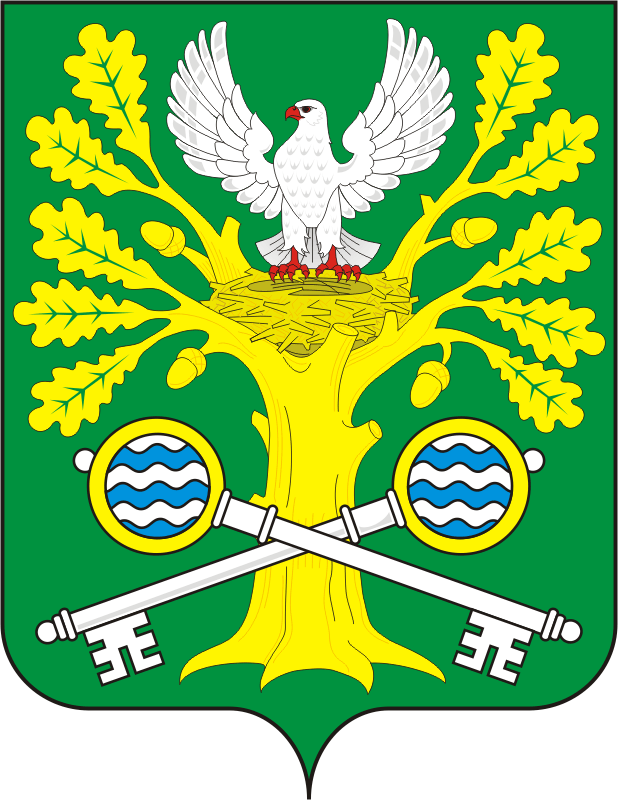 АДМИНИСТРАЦИЯ СТАРОСОКУЛАКСКОГО СЕЛЬСОВЕТА САРАКТАШСКОГО РАЙОНА ОРЕНБУРГСКОЙ ОБЛАСТИ П О С Т А Н О В Л Е Н И Е _________________________________________________________________________________________________________21.01.2021 г                                 с. Старый Сокулак                                           № 4 -пВ соответствии с Федеральным законом от 07.12.2011 года № 416-ФЗ «О водоснабжении и водоотведении», Федеральным Законом от 06.10.2003 г. № 131-ФЗ «Об общих принципах организации местного самоуправления в Российской Федерации», руководствуясь Уставом муниципального образования Старосокулакский сельсовет Саракташского района Оренбургской области администрация постановляет:1. Признать утратившим силу постановление администрации Старосокулакского сельсовета Саракташского района Оренбургской области от 17.01.2014 г № 4-п «Об утверждении схемы водоснабжения»2. Утвердить схему водоснабжения муниципального образования Старосокулакский сельсовет Саракташского района Оренбургской области согласно приложению №1.3. Настоящее постановление вступает в силу после дня его обнародования и подлежит размещению на официальном сайте администрации Старосокулакского сельсовета Саракташского района Оренбургской области.4. Контроль за исполнением настоящего постановления оставляю за собой. Глава муниципального образованияСтаросокулакский сельсовет                                                   Т.А. КарчагинаСХЕМА ВОДОСНАБЖЕНИЯ МО СТАРОСОКУЛАКСКИЙ СЕЛЬСОВЕТОбщие положенияОснованием для разработки схемы водоснабжения   МО Старосокулакский сельсовет Саракташского муниципального района являются:Федеральный закон от 07 .12.2011 № 416-ФЗ « О водоснабжении и водоотведении»;постановление Аминистрации МО Старосокулакский сельсовет №4-п от 17.01 -2014г. «Об утверждении графика разработки и утверждения схемы водоснабжения и создание рабочей группы по разработке схемы водоснабжения МО Старосокулакский сельсовет»;Федеральный закон от 30.12.2004г. №210-ФЗ «Об основах регулирования тарифов организаций коммунального комплекса»	Правила определения и предоставления технических условий подключения объекта , капитального строительства к сетям инженерно-технического обеспечения», утвержденных постановлением Правительства РФ от 13.02.2006г. № 83,	Водный кодекс Российской Федерации.	1Генеральный план МО Старосокулакский сельсовет.II. Состав схемы водоснабжении и   МО Старосокулакскийсельсовет на период до 2030г.Разработанная схема водоснабжения   сельского поселения включает в себя:1. Общие  положения	 2. Цели и задачи разработки схемы водоснабжения  3. Общую характеристику сельского поселения.	 4. Принципиальная схема водоснабжения с.Старый Сокулак Саракташского района5.   Графическая часть схемы холодного водоснабжения.	 6. Существующее	положение в сфере холодного водоснабжения с.Старый Сокулак7.Существующе положение в сфере водоотведения	 8. Расчетные расходы воды	 9. Предложения реконструкции и технического перевооружения источников водоснабжения и  10. Перспективное потребление ресурсов в сфере водопотребления  административных границах поселения	 III. Цели и задачи разработки схемы водоснабженияМО Старосокулакский  сельсоветСхема включает первоочередные мероприятия по созданию и развитию централизованных систем водоснабжения  , повышению надежности функционирования этих систем, обеспечению комфортных и безопасных условий для проживания в Старосокулакском  сельском поселении, обеспечению надежного водоснабжения   наиболее экономичным способом при минимальном воздействии на окружающую среду, а также экономического стимулирования развития систем водоснабжения и водоотведения, внедрения энергосберегающих технологий. •Основными задачами при разработке схемы водоснабжения  сельского поселения на период до . являются:	 1.Обследование системы водоснабжения  и анализ существующей ситуации в водоснабжении сельского поселения;	 2.Выбор оптимального варианта развития водоснабжения   и основные рекомендации по развитию системы водоснабжения   сельского поселения до 2020года.	 Водоснабжающая организация определяется схемой водоснабжения   . Мероприятия по развитию системы водоснабжения  , предусмотренные настоящей схемой, включаются в инвестиционную программу водоснабжающей организации и, как следствие, могут быть включены в соответствующий тариф организации коммунального комплекса.	 IV. Краткие сведения о географическом положении и     природных условиях	|Село  расположено севернее  от районного   центра  Саракташ  на    Рельеф местности гористый. Нормативная глубина промерзания грунта . Грунтовые воды расположены на глубине ниже .  По территории проходит автомобильная дорога Саракташ-2-ая АлександровкаБлижайший аэропорт находится в  от Старого Сокулака  в городе Оренбурге. Ближайшая железнодорожная станция расположена в  в поселке Саракташ	 Климат  умеренно-континентальный. Село Старый Сокулак  относится к зоне с недостаточным и неустойчивым атмосферным увлажнением, интенсивным испарением, обилием солнечного освещения. Времена года выражены четко. Среднегодовая температура +4,5° Холодная зима. Абсолютный минимум температур: зимой - минус 32- 38° С. Самый холодный месяц года - январь, средняя температура воздуха минус 18-30° С. Снежный покров довольно устойчив, продолжительность его от 4 до 5  месяцев. |Лето жаркое, сухое, абсолютный максимум температур летом - + 32-390 С. Самый теплый - июль, среднемесячная температура около +30°С. Среднегодовая скорость ветра не более 3-4 м/сек. Общая площадь села составляет 9200 кв.мV.Существующее положение в сфере холодного водоснабженияс.Старый Сокулак1.Ресурсоснабжающей организацией в сфере холодного водоснобжения является к-з «Власть Советов».2.В качестве источника хозяйственно-питьевого водоснабжения с.Старый Сокулак приняты подземные воды. Отбор воды осуществляется из артскважин в индивидуальных жилых домах.               В административном отношении водозаборы для добычи подземных вод используемых для целей питьевого и хозяйственно –бытового водоснабжения с.Старый  Сокулак расположены в Саракташском районе Оренбургской области.        К-з « Власть Советов» имеет 2 водозабора для водоснабжения х.Гремучий и с.Старый Сокулак.Глубина скважин 150-, пробурены в период с1996-2008. Скважинами эксплуатируются верхнечетвертичный аллювиальный водонососный горизонт. Статистический уровень в скважинах устанавливается на глубине 17-.Дебиты скважин составляют 1,3-8,3 л/с при понижении уровня подземных вод на глубину  до .Качество воды в скважинахпитьевого и хозяйственно-бытового для водоснабжения с.Старый Сокулак, х.Гремучий по химическим и бактериологическим показателям отвечает требованиям СанПиН 2.1.4. 1074-01 «Питьевая вода. Гигиенические требования к качеству воды централизованных систем питьевого водоснабжения. Контроль качества»..  Водохозяйственный баланс водоиспользования, составленный на основе отраслевых индивидуальных норм водопотребления.VI. Расчетные расходы водыРасчетное водопотребление включает:   1.расход воды на хозяйственно-питьевые нужды населения;      2.расход воды на поливку приусадебных участков;        3.расход воды на противопожарные нужды.Нормативы потребления коммунальной услуги по холодному водоснабжению и водоотведению установлены Администрацией Оренбургской области в соответствии со статьей 157 Жилищного кодекса Российской федерации, постановлением Правительства Российской Федерации от 23 мая 2006 года № 306 «Об утверждении Правил установления и определения нормативов потребления коммунальных услуг». Постановление Правительства Оренбургской области от 17 августа . N 686-п "Об утверждении нормативов потребления коммунальных услуг на территорииОренбургской области"	Нормативы  потребления  водоснабженияНормативы потребления коммунальных услуг по холодному водоснабжению при использовании земельного участка и надворных построек .VIII.Предложения реконструкции и технического перевооружения источников водоснабженияСредний износ трубопроводов водоснабжения в поселении составляет 89,6%. Для решения данной задачи необходима модернизация водопроводных и канализационных сетей - замена ветхих стальных труб на полиэтиленовые Всего в с.Старый Сокулак протяженность водопроводных сетей составляет . Изношенность стальных труб является причиной недопоставки холодной воды потребителям.  Графическая часть схемы водоснабжения.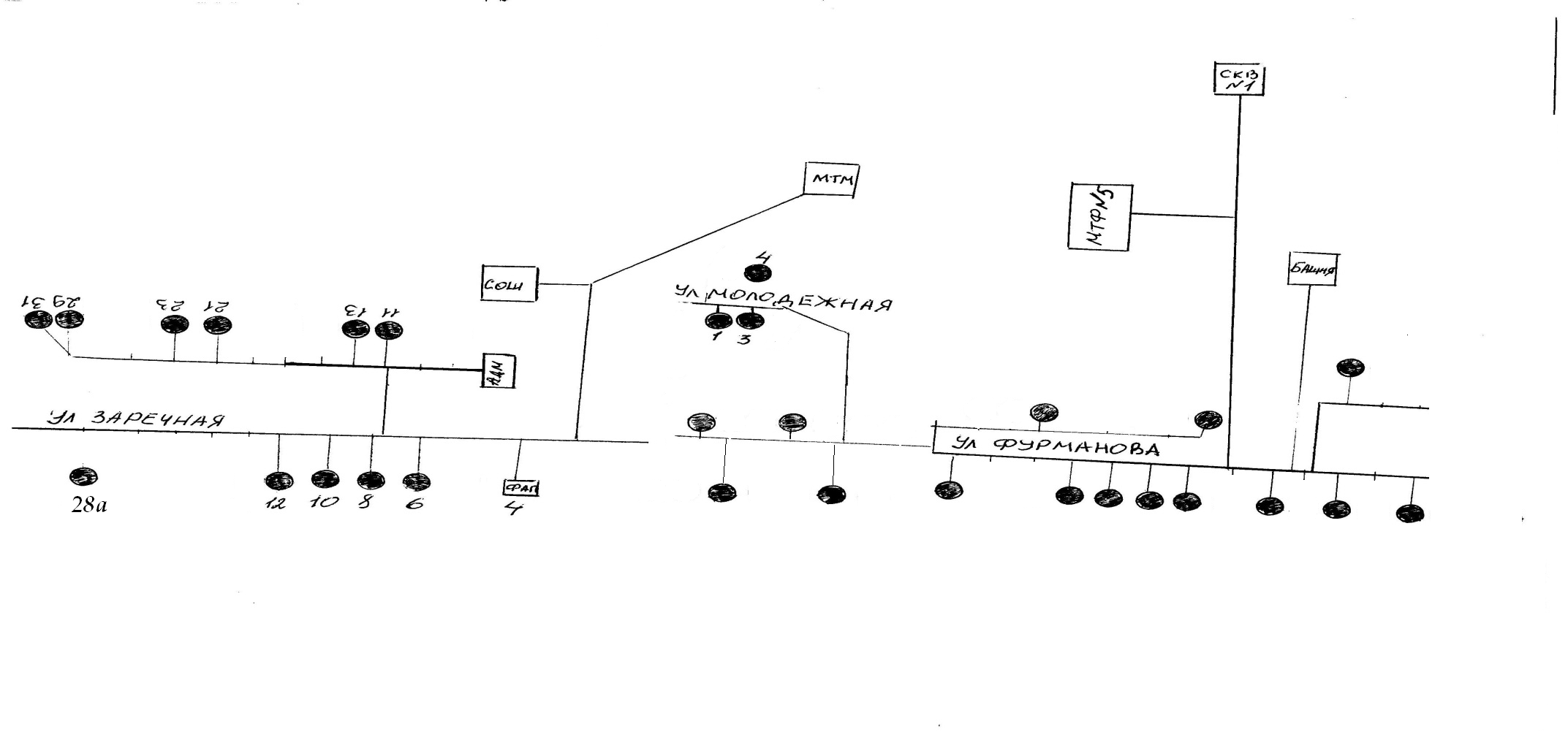 Перечень объектов х. Гремучий Перечень объктов с. Старый СокулакГрафическая схема водоснабжения села Старый Сокулак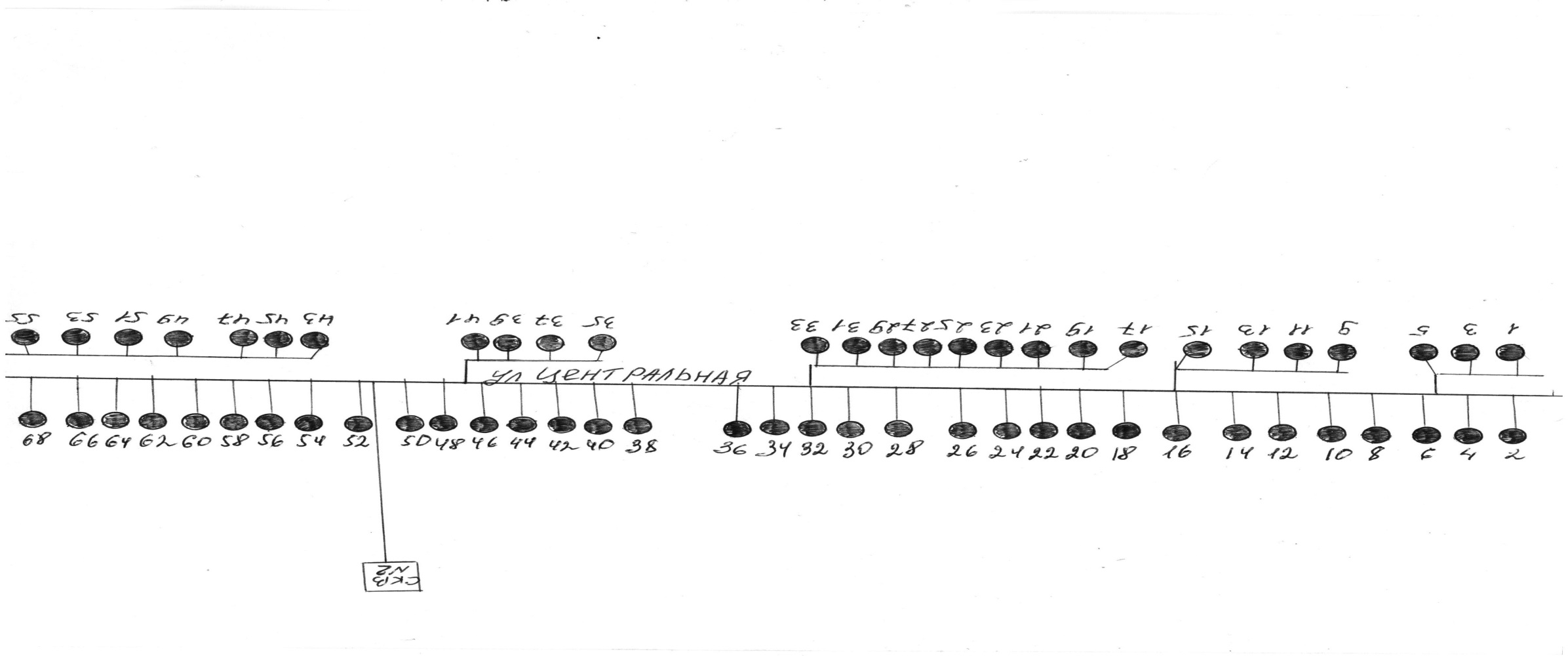 Перечень объектов с.Старый Сокулак            Об утверждении схемы водоснабженияРазослано:администрации района,прокуратуре района, в делоНаименованиеНаселенного пунктаобъемобъемнаселениенаселениеБюджетныеорганизацииБюджетныеорганизацииПрочие потребителиПрочие потребителиПотериНаименованиеНаселенного пунктаМ.куб/ суттыс.м.куб/годМ.куб/ суттыс.м.куб/годБюджетныеорганизацииБюджетныеорганизацииПрочие потребителиПрочие потребителиПотериМ.куб/ суттыс.м.куб/годМ.куб/ суттыс.м.куб/годМ.куб/ суттыс.м.куб/годМ.куб/ сут тыс.м.куб/годПотериС.Старый Сокулак4014,64014,6Х. Гремучий6925,512,34,54,11,55,319,5Старосокулакский сельсоветСтаросокулакский сельсоветСтаросокулакский сельсоветСтаросокулакский сельсовет№ п/пЦели использования водыЕдиница измеренияНорматив в месяц1234 1 На палив земельного участкаКуб.метров на 1кв.метр0,2622На водоснабжение и приготовление пищи для сельхоз. животных, в том числе.2.1Коровы молочныеКуб.метров на 1 голову3,02.2Коровы мясныеКуб.метров на 1 голову2,12.3Быки, нетелиКуб.метров на 1 голову1,52.4Молодняк КРС в возрасте до 2-х летКуб.метров на 1 голову0,92.5Телята в возрасте до 6-ти месяцевКуб.метров на 1 голову0,62.6Лошади рабочие, верховые, рысистые и некормящие маткиКуб.метров на 1 голову1,82.7Лошади племенные и кормящиеКуб.метров на 1 голову2,42.8Жеребцы-производителиКуб.метров на 1 голову2,1 2.9Жеребята в возрасте до 1,5 летКуб.метров на 1 голову1,36 3Овцы взрослыеКуб.метров на 1 голову0,33.1Молодняк овецКуб.метров на 1 голову0,183.2Хряки-производители, матки взрослыеКуб.метров на 1 голову0,73.3Свиноматки с поросятамиКуб.метров на 1 голову1,83.4Свиноматки супоросые,холостыеКуб.метров на 1 голову0,73.5Поросята-отъемышиКуб.метров на 1 голову0,153.6Ремонтантный молоднякКуб.метров на 1 голову0,43.7Свиньи на откормеКуб.метров на 1 голову0,43.8курыКуб.метров на 1 голову0,033.9индейкиКуб.метров на 1 голову0,044.0Утки, гусиКуб.метров на 1 голову0,064.1Норки, соболиКуб.метров на 1 голову0,094,2Лисы и песцыКуб.метров на 1 голову0,354.3кроликиКуб.метров на 1 голову0,09х.ГремучийМолодежная,1/1х.ГремучийМолодежная,3х.ГремучийМолодежная,4/2х.ГремучийФурманова,1х.ГремучийФурманова,2/1х.ГремучийФурманова,7х.ГремучийФурманова,8х.ГремучийФурманова,9х.ГремучийФурманова,11х.ГремучийФурманова,13х.ГремучийФурманова,17х.ГремучийФурманова,20х.ГремучийФурманова,26х.ГремучийФурманова,30х.ГремучийФурманова,33х.ГремучийФурманова,47х.ГремучийФурманова,49х.ГремучийФурманова,59с.Старый  СокулакЗаречная,1(МТМ)с.Старый  СокулакЗаречная,2 (столовая к-з «Власть Советов)с.Старый  СокулакЗаречная,3 (Старосокулакская ООШ)с.Старый  СокулакЗаречная, 4кв.1 (Старосокулакский ФАП)с.Старый  СокулакЗаречная,4 кв.2с.Старый  СокулакЗаречная,5 (правление к-за «Власть Советов)с.Старый  СокулакЗаречная,6с.Старый  СокулакЗаречная,8с.Старый  СокулакЗаречная,10с.Старый  СокулакЗаречная,11с.Старый  СокулакЗаречная,12с.Старый  СокулакЗаречная,13с.Старый  СокулакЗаречная,21с.Старый  СокулакЗаречная,23с.Старый  СокулакЗаречная,28 ас.Старый  СокулакЗаречная,29с.Старый  СокулакЗаречная,31С.Старый Сокулак Центральная,1С.Старый Сокулак Центральная,2С.Старый Сокулак Центральная,3С.Старый Сокулак Центральная,4С.Старый Сокулак Центральная,5С.Старый Сокулак Центральная,6С.Старый Сокулак Центральная,7 (Старосокулакский СДК)С.Старый Сокулак Центральная,8С.Старый Сокулак Центральная,9С.Старый Сокулак Центральная,10С.Старый Сокулак Центральная,11С.Старый Сокулак Центральная,12С.Старый Сокулак Центральная,13С.Старый Сокулак Центральная,14С.Старый Сокулак Центральная,15С.Старый Сокулак Центральная,16С.Старый Сокулак Центральная,17С.Старый Сокулак Центральная,18С.Старый Сокулак Центральная,19С.Старый Сокулак Центральная,20С.Старый Сокулак Центральная,21С.Старый Сокулак Центральная,22С.Старый Сокулак Центральная,23С.Старый Сокулак Центральная,24С.Старый Сокулак Центральная,25С.Старый Сокулак Центральная,26С.Старый Сокулак Центральная,27С.Старый Сокулак Центральная,28С.Старый Сокулак Центральная,29С.Старый Сокулак Центральная,30С.Старый Сокулак Центральная, 31С.Старый Сокулак Центральная,33С.Старый Сокулак Центральная,34С.Старый Сокулак Центральная,35С.Старый Сокулак Центральная,36С.Старый Сокулак Центральная,37С.Старый Сокулак Центральная,38С.Старый Сокулак Центральная,39С.Старый Сокулак Центральная,40С.Старый Сокулак Центральная,41С.Старый Сокулак Центральная,42С.Старый Сокулак Центральная,46С.Старый Сокулак Центральная, 47С.Старый Сокулак Центральная,48С.Старый Сокулак Центральная,50С.Старый Сокулак Центральная,51С.Старый Сокулак Центральная,52С.Старый Сокулак Центральная,53С.Старый Сокулак Центральная,56С.Старый Сокулак Центральная,58С.Старый Сокулак Центральная,60С.Старый Сокулак Центральная,64С.Старый Сокулак Центральная,66